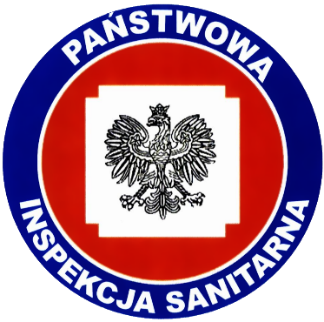 Regulamin Powiatowego Konkursu Plastycznego dot. szeroko rozumianej profilaktyki uzależnień pn. „Rozum mam, myślę sam!”1. Postanowienia Ogólne1. Adresatami konkursu są dzieci w wieku przedszkolnym, uczniowie szkół podstawowych                    i średnich oraz osoby dorosłe z terenu powiatu żywieckiego.2. Organizatorem Konkursu jest Państwowy Powiatowy Inspektor Sanitarny w Żywcu                        we współpracy z Klubem Środowiskowym MCK „Papiernik” oraz Filią nr 1 Żywieckiej Biblioteki Samorządowej.3. Patronat Honorowy nad wydarzeniem objęli Burmistrz Miasta Żywca i Starosta Żywiecki. 2. Cel Konkursu1. Uwrażliwienie społeczeństwa na zagrożenia związane z uzależnieniami oraz promowanie zdrowego stylu życia, wolnego od nałogów.2. Kształtowanie umiejętności dbania o zdrowie własne i swoich bliskich.                                                               3. Kreowanie postaw asertywnych związanych z funkcjonowaniem w społeczeństwie, w tym             unikanie zachowań  ryzykownych dla zdrowia i życia.3. Forma konkursuPraca  płaska plastyczna lub przestrzenna techniczna wykonana dowolną techniką plastyczną.   Maksymalny format prac 100x70 cm. 4. Ramy czasowe1. Konkurs trwa  od 01.03.2023  do 19.05.2023.2. Podsumowanie konkursu  połączone z wręczeniem nagród planowane jest na ostatni tydzień maja 2023 r. (o dokładnym terminie laureaci zostaną poinformowani telefonicznie).                                                                                                                                                                                                                   5. Zasady uczestnictwa w konkursie1. Konkurs przewidziany jest dla określonych poniżej grup wiekowych, które wykonując prace odnoszą się do jednego z następujących tematów: Dzieci w wieku przedszkolnym oraz uczniowie klas I-VIII; zakres tematyczny prac: - szkodliwość dymu tytoniowego,- zagrożenia związane z długotrwałym korzystaniem z urządzeń elektronicznych,  .  tj. komputer, telewizor czy telefon komórkowy,-  uzależnienie od produktów zawierających w swoim składzie dużą ilość cukru,Uczniowie szkół średnich oraz osoby dorosłe; zakres tematyczny prac: -konsekwencje zdrowotne związane z przyjmowaniem środków psychoaktywnych     (alkohol, narkotyki i wyroby tytoniowe, w tym e-papierosy),- negatywny wpływ napojów energetyzujących na zdrowie młodego człowieka, Praca przekazana przez przedstawicieli tej grupy wiekowej winna zawierać dodatkowo hasło ostrzegające przed przyjmowaniem tego typu substancji.2. Do prac konkursowych należy załączyć:a) formularz zgłoszeniowy, b) zgodę przedstawiciela ustawowego dziecka bądź oświadczenie pełnoletniego uczestnika konkursu.                                                                                                                                                                                                                                                                                                                                                                                                                                               Prace powinny być opisane wg schematu: imię i nazwisko oraz wiek.3. Gotowe prace wraz z formularzem zgłoszeniowym i formularzem zgody należy dostarczyć/przesłać do dnia 19.05.2023 r. do siedziby Powiatowej Stacji Sanitarno-Epidemiologicznej w Żywcu, przy ul. Krasińskiego 3 lub do Klubu MCK „Papiernik”                w Żywcu/Żywieckiej Biblioteki Samorządowej  Filia nr 1 mieszczących się w Żywcu przy ul. Ks. Pr. St. Słonki 31. Osoby do kontaktu w przypadku pytań dot. konkursu:  Aleksandra Motz-Jaksoń i Magdalena Niemiec, nr kontaktowy: 33 861 21 37 wew. 16.   6. Kryteria oceny i skład Komisji KonkursowejPrace będą oceniane w czterech kategoriach wiekowych:Dzieci przedszkolneUczniowie klas I-IIIUczniowie klas IV-VIIIUczniowie szkół średnich i osoby dorosłeKryteria oceniania:zastosowanie się do wytycznych  niniejszego  regulaminu,siła przekazu i wartość edukacyjna pracy,zgodność pracy z tematem,pomysłowość i oryginalność prac autorskich,	estetyka pracy2. Skład Komisji Konkursowej powołuje główny organizator Konkursu – Państwowy Powiatowy Inspektor Sanitarny w Żywcu.   7.  Nagrody KonkursoweLaureaci pierwszych trzech miejsc w każdej kategorii otrzymają nagrody rzeczowe oraz dyplom.          8. Przetwarzanie danych osobowychKLAUZULA INFORMACYJNAKLAUZULA INFORMACYJNA O PRZETWARZANIU DANYCH OSOBOWYCHW związku z wymogami rozporządzenia Parlamentu Europejskiego i Rady (UE) 2016/679 z dnia 27 kwietnia 2016 r. w sprawie ochrony osób fizycznych w związku z przetwarzaniem danych osobowych i w sprawie swobodnego przepływu takich danych oraz uchylenia dyrektywy 95/46/WE (ogólne rozporządzenie o ochronie danych),   Administratorem danych  jest Państwowy Powiatowy Inspektor Sanitarny w Żywcu z siedzibą                 w Żywcu, ul. Krasińskiego 3, 34-300 Żywiec.Podstawą prawną przetwarzania danych osobowych przez Powiatową Stację Sanitarno-Epidemiologiczną w Żywcu jest zgoda osób, których dane dotyczą (art. 6 ust. 1 lit. a rozporządzenia nr 2016/679). Dane osobowe będą udostępniane Powiatowej Stacji Sanitarno-Epidemiologicznej w Żywcu i współorganizatorom konkursu.Kontakt z Administratorem danych możliwy jest pod adresem: 34-300 Żywiec, ul. Krasińskiego 3. Administrator danych wyznaczył Inspektora Ochrony Danych nadzorującego prawidłowość przetwarzania danych osobowych. Kontakt z Inspektorem Ochrony Danych możliwy jest pod adresem: PSSE Żywiec 34-300 Żywiec, ul. Krasińskiego 3; e-mail:psse.zywiec@sanepid.gov.pl nr tel. 33/861 21 37. 5.   Pani/Pana dane osobowe będą przetwarzane w zakresie niezbędnym do przeprowadzenia      konkursu, w tym do: celów dokumentacyjnych, informacyjnych i promocyjnych.W związku z przetwarzaniem danych osobowych w celu, o którym mowa w pkt 5, odbiorcamiPani/Pana danych osobowych mogą być:- Powiatowa Stacja Sanitarno-Epidemiologiczna w Żywcu,- Klub Środowiskowy MCK „Papiernik”,- Filia nr 1 Żywieckiej Biblioteki SamorządowejPani/Pana dane osobowe będą przechowywane przez okres niezbędny do realizacji celu określonego w pkt  po tym czasie przez okres oraz w zakresie wymaganym przez przepisy powszechnie obowiązującego prawa, w szczególności ze względu na cele archiwalne                            w interesie publicznym, cele badań naukowych lub historycznych lub cele statystyczne.W zakresie odnoszącym się do Pani/Pana danych osobowych przetwarzanych na potrzeby konkursu posiada Pani/Pan prawo do żądania dostępu do treści danych; sprostowania danych; usunięcia danych; ograniczenia przetwarzania danych; wnoszenia sprzeciwu wobec przetwarzania danych; przenoszenia danych; cofnięcia zgody na przetwarzanie danych.Dane osobowe nie będą podlegały zautomatyzowanemu podejmowaniu decyzji ani profilowaniu. Dane osobowe nie będą przekazywane do państwa trzeciego ani do organizacji międzynarodowej. Pani/Panu przysługuje prawo wniesienia skargi na niezgodne z prawem przetwarzanie Pani/Pana lub Uczestnika konkursu danych osobowych do organu nadzorczego właściwego w sprawach ochrony danych osobowych.9. Pozostałe ustalenia1. Prace nadesłane na konkurs nie podlegają zwrotowi.2. Niniejszy Regulamin jest jedynym dokumentem określającym zasady Konkursu.3. W sytuacjach nieobjętych regulaminem rozstrzygają organizatorzy.Załączniki 1: Formularz zgłoszeniowy do konkursu.Załącznik 2: Oświadczenie pełnoletniego uczestnika konkursu. Podpisane oświadczenie jest równoznaczne ze zrzeczeniem się praw autorskich prac na rzecz organizatora.Załącznik 3:  Zgoda przedstawiciela ustawowego dziecka, które nie ukończyło 18 roku życia, na udział w Konkursie.                                      Załącznik nr 1Formularz zgłoszeniowyw Powiatowym Konkursie Plastycznym dot. szeroko rozumianej profilaktyki uzależnień pn. „Rozum mam, myślę sam!”…………………………………………………………..data, podpis uczestnika konkursu/rodzica/opiekuna uczestnika konkursu     Załącznik nr 2          F/IT/PT/PZ/01/02/03 Data wydania: 08-02-2019 r.Strona 1 (2)OŚWIADCZENIE PEŁNOLETNIEGO UCZESTNIKA KONKURSU…………………………………………………..(miejscowość, data)Oświadczam, że zgłoszona/e*  przeze mnie do konkursu:………………………………………………………………………………………………………........(nazwa konkursu) praca/prace*  jest/są* wynikiem mojej własnej twórczości i nie narusza/ją* praw autorskich oraz jakichkolwiek innych praw osób trzecich oraz nie została/y* zgłoszona/e* do innych konkursów; zobowiązuję się także nie zgłaszać jej/ich* do udziału w innych konkursach.Wyrażam zgodę na przetwarzanie danych osobowych przez Administratora danych: Państwowego Powiatowego Inspektora Sanitarnego  w Żywcu………………………………………………………………………………………………………........(właściwy organ Państwowej Inspekcji Sanitarnej)Oświadczam także, że zapoznałem(-am) się z treścią klauzuli informacyjnej o przetwarzaniu danych osobowych  zawartą w § 8 Regulaminu. Brak zgody na przetwarzanie danych osobowych uczestnika konkursu jest równoznaczne z bezskutecznością zgłoszenia.……………………………………………….                                                                                                                       (podpis uczestnika konkursu – imię i nazwisko)* właściwe podkreślić      Załącznik nr 3  F/IT/PT/PZ/01/02/02  Data wydania: 08-02-2019 r.Strona 1 (2)ZGODA PRZEDSTAWICIELA USTAWOWEGO NIEPEŁNOLETNIEGO UCZESTNIKA KONKURSU NA UDZIAŁ W KONKURSIE……………………………………… (miejscowość, data)Ja niżej podpisany/a, jako przedstawiciel ustawowy ……………………………………………………                            (imię i nazwisko niepełnoletniego uczestnika konkursu)zwanego/ej dalej „Uczestnikiem konkursu”, niniejszym wyrażam zgodę na jego udział w konkursie………………………………………………………................................................................................                                                                                                (nazwa konkursu)na zasadach określonych w regulaminie konkursu.Oświadczam, że zgłoszona do niniejszego konkursu praca/prace* jest/są* wynikiem własnej twórczości Uczestnika konkursu i nie narusza/ją praw autorskich oraz jakichkolwiek innych praw osób trzecich oraz nie została/y zgłoszona/e do innych konkursów o podobnej tematyce.Wyrażam zgodę na przetwarzanie moich oraz Uczestnika konkursu danych osobowych przez Administratora danych:Państwowego Powiatowego Inspektora Sanitarnego  w Żywcu……………………………………………………………………………………………………………(właściwy organ Państwowej Inspekcji Sanitarnej)Oświadczam także, że zapoznałem/am się z treścią klauzuli informacyjnej o przetwarzaniu danych osobowych zawartą w § 8 Regulaminu. Brak wyrażenia zgody na udział w konkursie, brak udzielenia zgody na przetwarzanie danych osobowych Uczestnika konkursu lub jego przedstawiciela ustawowego są równoznaczne z bezskutecznością zgłoszenia.                                                                                                            ……………………………………..   (podpis przedstawiciela ustawowego)* właściwe podkreślić1.Imię i Nazwisko uczestnika2.Wiek uczestnika3.Imię i Nazwisko rodzica/opiekuna (w przypadku osoby niepełnoletniej)4.Zgłoszenie pracy dziecka/ucznia przez placówkę (nazwa placówki)                         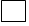  Zgłoszenie indywidualne             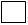 5.Adres zamieszkania5.Tel. kontaktowy6.Adres e-mail